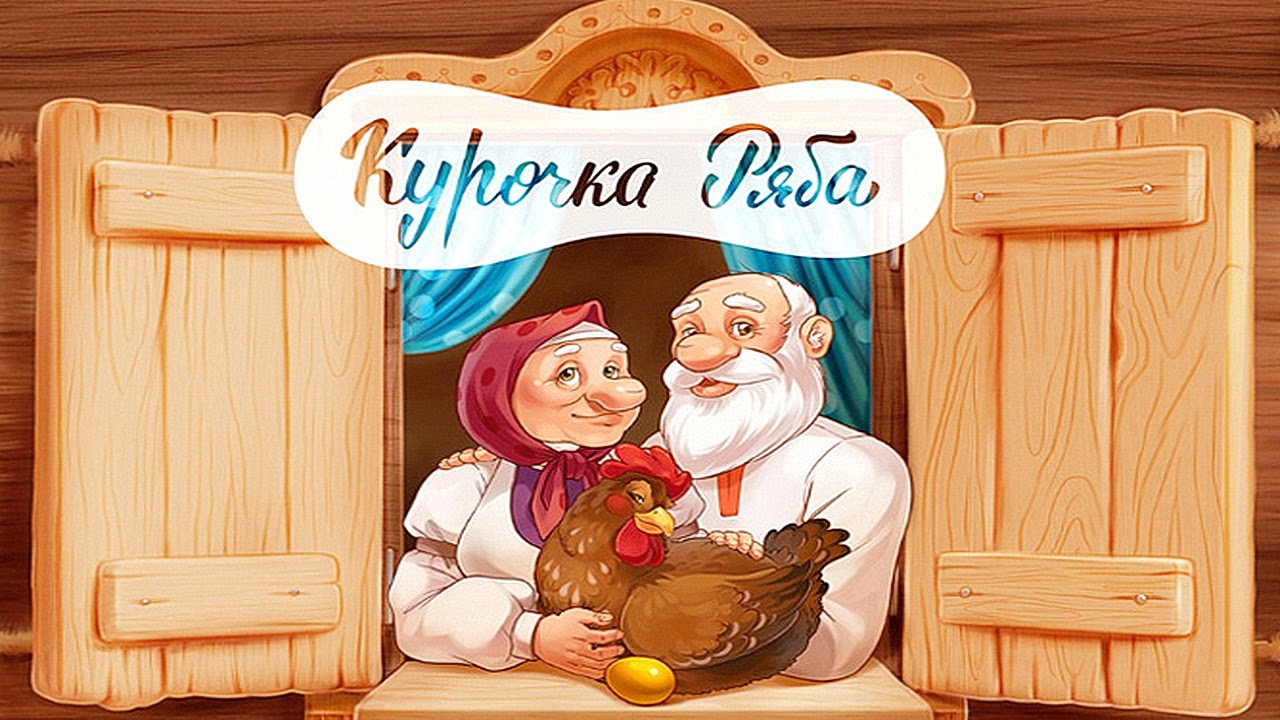 ШАБЛОНЫ КУКОЛ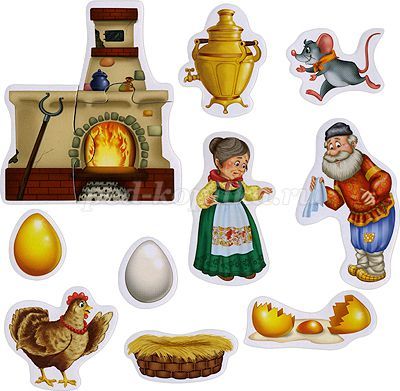 Распечатайте на листе и наклейте на картон.Шаблоны для теневого театра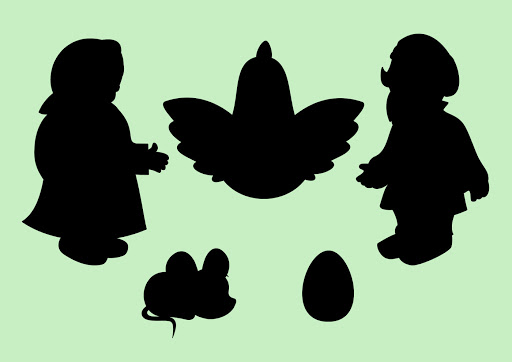 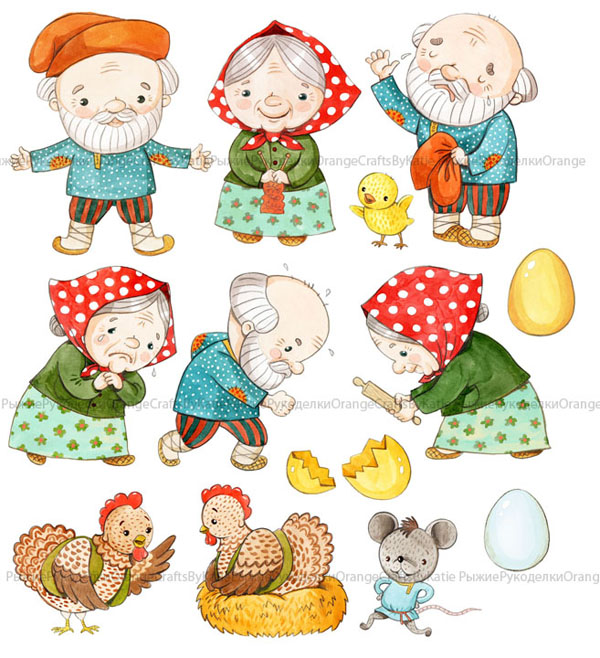 Шаблоны для магнитного театра(распечатать на самоклейке и прикрепить на магниты)ПРИЯТНОГО ТВОРЧЕСТА!